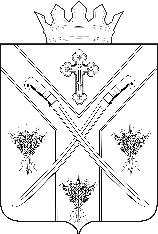 ПОСТАНОВЛЕНИЕАДМИНИСТРАЦИИ СЕРАФИМОВИЧСКОГО МУНИЦИПАЛЬНОГО РАЙОНА ВОЛГОГРАДСКОЙ ОБЛАСТИ_______________________________________________________________«  16  »  сентября  2019г.  № 505    Об утверждении значений общих параметров, используемых для расчета нормативной стоимости образовательной услугиВ соответствии с Постановлением Администрации Волгоградской области от 30 августа 2019 г. № 432-п "Об утверждении Концепции персонифицированного дополнительного образования детей в Волгоградской области",  разделом «Порядок определения нормативной стоимости образовательных услуг» Правил персонифицированного финансирования дополнительного образования детей в Волгоградской области, утвержденных Приказом комитета по образованию, науке и молодежной политике Волгоградской области от 30 августа 2019г. №101,ПОСТАНОВЛЯЮ:Утвердить значения общих параметров, используемых для расчета нормативной стоимости образовательной услуги, в соответствии с приложением.Установить, что параметры, представленные в приложении, используются оператором персонифицированного финансирования при определении нормативной стоимости образовательной услуги для каждой части образовательной программы, реализация которой осуществляется на территории Серафимовичского муниципального района Волгоградской области.        3.       Контроль за исполнением настоящего постановления возложить на     и.о. заместителя главы администрации Серафимовичского муниципального района по социальным вопросам Т.Н.Выпряшкину.4.      Настоящее постановление вступает в силу со дня его официального опубликования.Глава Серафимовичского	       С.В. Пономаревмуниципального района                                                                                                                                        Приложение 1 к Постановлению                                                                                                                                            администрации Серафимовичского                                                                                                                                        муниципального района                                                                         от 		№Общие параметры, используемые для расчета нормативной стоимости образовательной услуги.Начальник организационно-правового	             И.В. Денисовотдела№Наименование параметра в соответствии с разделом «Порядок определения нормативной стоимости образовательных услуг» Правил персонифицированного финансирования дополнительного образования детей в Волгоградской областиБуквенное обозначение параметра в формуле определения нормативной стоимости образовательной услугиРазмерность параметраЗначение параметраЗначение параметра№Наименование параметра в соответствии с разделом «Порядок определения нормативной стоимости образовательных услуг» Правил персонифицированного финансирования дополнительного образования детей в Волгоградской областиБуквенное обозначение параметра в формуле определения нормативной стоимости образовательной услугиРазмерность параметрагородская местностьсельская местность1Базовая потребность в приобретении услуг, необходимых для обеспечения организации реализации дополнительных общеобразовательных программ (в том числе, услуги по содержанию объектов недвижимого и особо ценного движимого имущества, включая проведение текущего ремонта и мероприятий по обеспечению санитарно-эпидемиологических требований, противопожарной безопасности, охранной сигнализации,  коммунальные услуги, услуги связи)рублей/(кабинет*неделя)12562Средние расходы на обеспечение повышения квалификации одного педагогического работника (включая оплату услуг повышения квалификации, проезд и организацию проживания педагогических работников)рублей172003Средние расходы на обеспечение допуска к работе одного педагогического работника (включая приобретение услуг медицинского осмотра, курсы по охране труда, иное обучение)рублей48004Средние расходы на компенсацию оплаты стоимости проезда и провоза багажа к месту использования отпуска и обратно для работников и членов их семей в расчете на одного работникарублей05Средняя прогнозируемая заработная плата педагогов организаций дополнительного образования в муниципальном районе (городском округе) на период, определяемый учебным годом, на который устанавливается нормативная стоимость образовательной услугирублей/месяц281436Коэффициент привлечения дополнительных педагогических работников (педагоги-психологи, методисты, социальные педагоги и пр.) для сопровождения реализации части образовательной программыед.1,067Коэффициент, учитывающий потребность в привлечении работников, которые не принимают непосредственного участия в реализации образовательной программы (административно-управленческий, административно-хозяйственный, учебно-вспомогательный и иной персонал)ед.0,248Коэффициент отчислений по страховым взносам в государственные внебюджетные фондыед.1,3029Коэффициент, учитывающий сохранение заработной платы и для работников, пребывающих в срочном отпуске, а также проходящих очередное повышение квалификацииед.1,210Расчетное время полезного использования одного кабинета в неделю при реализации образовательных программчасов/неделя4411Коэффициент, учитывающий сложившуюся в системе дополнительного образования практику трудоустройства более чем на одну ставкуставок на физлицо1,8112Базовая стоимость восполнения комплекта средств обучения (включая основные средства и материальные запасы), используемых для реализации образовательной программы определенная в расчете на одну неделю использования в группах для программ различной направленности, определяемая в зависимости от направленности (вида деятельности)  образовательной программы, в том числе:рублей/(комплект*неделя)-12для программ технической направленности (вид деятельности - робототехника)рублей/(комплект*неделя)322712для программ технической направленности (иные виды деятельности)рублей/(комплект*неделя)270812для программ естественнонаучной направленностирублей/(комплект*неделя)225012для программ физкультурно-спортивной направленностирублей/(комплект*неделя)200012для программ художественной направленностирублей/(комплект*неделя)189312для программ туристско-краеведческой направленностирублей/(комплект*неделя)229212для программ социально-педагогической направленностирублей/(комплект*неделя)1786